北京大学图书馆阅览室家具招标采购项目招标文件编号：2019[家具03]北京大学房地产管理部 二〇一九年五月二十九日目录第一部分  投标邀请	3第二部分  招标文件的说明	4第三部分  投标须知	5第四部分  货物需求一览表及技术规格	10第五部分  技术规格偏离表	12第六部分  开标一览表	13第一部分  投标邀请公告日期：2019年05月29日项目名称：北京大学图书馆阅览室家具招标采购项目招标编号：2019[家具03]招标机构名称: 北京大学房地产管理部地  址：北京市海淀区颐和园路5号北京大学43楼406室邮    编：100871电    话：62766702；传真：62751594联 系 人：龚老师北京大学房地产管理部就“北京大学图书馆阅览室家具招标采购项目”相关货物和有关服务进行招标采购，邀请合格投标人就该项目的货物和有关服务提交密封投标。有关问题说明如下：招标货物名称、数量、交货期及地点：招标货物名称：图书馆家具；技术规格要求：详见第四部分；交货期：合同签订后的一个月之内完成送货和安装；交货地点：北京大学校内。合格投标人必须符合《中华人民共和国政府采购法》第二十二条之规定。招标文件的获取：2019年05月29日到2019年06月20日，上午8:00-11:30，下午13:00-17:00（北京时间）。北京大学房地产管理部购买招标文件，每套200元人民币，售后不退。投标人可从北京大学招标公告栏或房地产管理部网站下载本次招标的电子版标书。（http://fdcb.pku.edu.cn/gzdt/zbgg/index.htm）送样品截至时间：2019年06月20日17：00前。送样品地点：北京大学校内。联系人：黄老师，62751051-19，62751051-11，13661182597。投标地点：北京大学房地产管理部， 43楼4层M4-2会议室。投标截止时间：2019年06月21日13:00（北京时间），逾期恕不接受。开标时间：2019年06月21日13:00。 10、开标地点：北京大学房地产管理部；43楼4层M4-2会议室。第二部分  招标文件的说明招标文件构成：招标文件共六部分，内容如下：第一部分 投标邀请第二部分 招标文件的说明第三部分 投标须知第四部分 货物需求一览表及技术规格第五部分 技术规格偏离表第六部分 开标一览表投标方应认真阅读招标文件中所有的事项、格式、条款和技术规范等。投标方没有按照招标文件要求提交全部资料，或者投标没有对招标文件在各方面都做出实质性响应是投标方的风险，并可能导致其投标被拒绝。招标文件的澄清任何要求对招标文件进行澄清的投标方，均应以书面形式通知北京大学房地产管理部；在投标截止期以前收到的对招标文件的澄清要求均以书面形式予以答复，同时将书面答复发给每个购买招标文件的投标方。招标文件的修改在投标截止期前的任何时候，无论出于何种原因，招标方可主动地或在解答投标方提出的澄清问题时对招标文件进行修改。招标文件的修改将以书面形式通知所有购买招标文件的投标方，并对其具有约束力。投标方在收到上述通知后，应立即向招标机构回函确认。 为使投标方准备投标时有充分时间对招标文件的修改部分进行研究，招标方可自行决定是否延长投标截止期。第三部分  投标须知   说明适用范围本招标文件仅适用于本投标邀请函中所叙述项目的货物、工程及服务。定义“招标人”系指北京大学。“投标人”系指按照招标文件的规定，获得招标文件，并向招标人提交投标文件的企业或事业或科研单位的独立法人。“中标人”系指由评标委员会评审符合招标文件要求，综合竞争实力最强、赢得供货合同的投标人。“用户”系指北京大学。“货物”：就本招标文件而言，投标人在合同项下需要提供、安装的、包括与本次招标设备有关的硬件、软件，以及所有有关的文件，统称为“货物”。“服务”：由投标人提供的有关运输、保险、安装调试、培训、技术支持、维护、维修以及其它使货物正常运转所必需的服务，统称为“服务”。投标费用无论投标结果如何，投标方自行承担所有与参加投标有关的全部费用。中标服务费中标商应在合同生效后5个工作日内，依照合同金额采用差额定率累进计费方式向北京大学交纳中标服务费。具体计算方式：100万元人民币以下部分按1％收取；100－500万元人民币部分按0.8％收取；500万元以上人民币部分按0.6％收取投标方条件投标人必须是具有法人资格的企业或事业或科研单位的独立法人，进行工商税务登记且年检合格。投标人经营范围需与采购内容相符，本项目不允许代理商投标。投标人应遵守《中华人民共和国招标投标法》、《中华人民共和国合同法》等有关的中国法律法规。具备良好的供应和施工能力，具有完善的售后服务和良好的信誉，无不良经营行为。有能力提供相应商品和服务的制造商。投标人需具有本次招标家具的生产、安装经验以及成功案例。必须具有良好的售后服务保障体系。投标文件的编写要求投标文件的语言与计量单位投标文件、资料、往来信函等使用语言为中文。除招标文件有特殊要求外，投标文件中所使用的计量单位、图形符号等应使用中华人民共和国法定计量单位及通用图形符号。投标文件中，由于未作解释或解释不当而产生的歧义，招标人可朝对招标人有利的方向理解。文字（或结合图）说明自己设计的具体优点。投标文件的组成投标书a)	投标家具报价表；b)	投标货物名称及规格、国别、生产厂家、工作参数、具体性能指标等；c)	投标货物的生产许可证（复印件）；d)	售后服务承诺以及兑现这些承诺所具备的条件和保障措施；e)	技术与商务偏离表；f)	投标人能够给予招标人的其他优惠条件；g)	生产、制造、安装、验收标准；h)	投标人情况一览表；i)	开标一览表。资格证明文件：a)	营业执照（复印件）；b)	法人资格证明或法人代表授权书；c)	税务登记证明（复印件）、组织机构代码证（复印件）；d)	法定代表人或授权代表的身份证（复印件）；e)	财务审计报告；f)	质量、环境、职业健康三证体系认证证书，中国环境标志产品认证证书（复印件）；g)	投标货物（技术）的鉴定证书（复印件）；h)	投标货物（技术）获优、奖等荣誉证书（复印件）；i)	有关技术人员及参与项目管理、施工人员的资格证明；j)	投标人认为有必要的其他证明文件。投标书附件：a)	详细的交货清单；b)	备件清单；c)	专用工具清单；d)	交货时间；e)	投标货物近三年在中国境内外销售业绩；f)	投标人认为需要陈述的其他内容。有关投标报价的规定所有投标均以人民币报价。投标报价应是货物（技术）交付之前包括货物及运输、系统集成、安装调试、人员培训等的最终报价。投标报价应提供单价及本次投标总价。投标人应详实提供家具投标报价表。招标人不接受投标人对任何未办理正常进口手续的非中华人民共和国境内生产的货物的投标报价。未经考验的新产品、试制品不能参加投标。投标报价为一次性报价。招标人不保证最低报价中标。有关投标的其他规定投标文件正本必须用不退色的墨水填写或打印，幅面规格A4并装订成册，副本可用复印件。投标文件须一式7份（正本1份，副本6份），分别加盖“正本”“副本”印章。正本与副本如有差别，以正本为准，责任由投标人自负。投标文件中不许有加行、涂抹或改写。若修改错漏处，须由法定代表人或其授权代表签字并加盖单位公章方可生效。投标文件使用胶订或线订。投标文件封面应标明“正本”或“副本”字样。为方便开标唱标，投标人应将开标一览表单独密封提交，并在信封上标明“开标一览表”字样。全部投标文件应装入同一密封袋内，密封包装，封口处应有投标人法定代表人或其授权代表签字并加盖投标单位公章；封面注明招标项目名称和编号，投标人的名称、地址、邮编、传真、联系电话、联系人。开标和评标开标开标仪式由招标人主持，在投标邀请函中规定的地点和时间开标。开标时当众查验投标文件密封情况，确认无误后拆封。评标评标委员会：招标人将依照《中华人民共和国招标投标法》、国家计委等七部委制定的《评标委员会和评标方法暂行规定》、《北京大学招标采购管理办法》等法律法规的有关规定组建评标委员会；评标委员会成员由专家五人组成。评标原则：评标委员会按照有关法律、法规规定和招标文件要求，遵循公平、公正、科学、择优的原则，采用相同的程序和标准，不受外界任何因素干扰和影响独立对投标文件进行评审。评标主要内容：对投标文件的初审、质疑、综合评审、择优定标。具体内容：技术性能、相关业绩、综合商务及投标报价。评标办法：本次招标采用综合评分法，是指在最大限度地满足招标文件实质性要求前提下，按照招标文件中规定的各项因素进行综合评审后，以评标总得分最高的投标人作为中标候选供应商或者中标供应商的评标方法。评分因素（总分100分）：投标报价：30分；综合商务：10分，考虑投标商资质状况；考虑投标人供货方案；考虑投       标人近3年来做过的与本项目相同或相似的项目业绩等；技术性能：50分，考虑投标商的设计方案、投标产品的配置、性能等；服务：10分；售后服务，培训等。中标条件最大限度满足招标文件要求；投标报价合理；具有综合竞争优势。授予合同招标人在授标时的权利在授予合同时，招标人有权变更货物数量和服务内容，其增减变更范围不超过10%。但不对单价或其它的条款和条件做任何改变。若投标人数达不到法定要求或评标委员会否决所有投标，招标人有权选择其他采购方式。中标通知评标委员会确定中标厂商后，由招标人签发《中标通知书》。对未中标的投标人，招标人可以不解释落标原因，投标文件不予退还。签订合同中标人应按中标通知书规定的时间、地点及其他要求与招标人签订中标经济合同。投标人接到中标通知后未按规定签订中标经济合同，或要求修改其投标文件，或转包者，招标人有权撤销其中标资格并按开标后撤回投标处理，投标人应承担由此给招标人造成的一切损失。招标人可另选评标排序第二位的投标人为中标人或另行招标。验收投标人应提供生产、安装及验收标准以及货物清单；货物运抵安装现场后，招标方提供货物储存和安装调试场所，并对货物质量、规格等技术指标进行检验；中标人未在规定日期进行安装、调试工作的，按如下约定支付违约罚金：推迟一周，违约罚金为合同总额的1％；推迟两周，违约罚金为合同总额的3％；推迟三周，违约罚金为合同总额的5％。推迟三周以上，每增加一周，违约罚金从合同总额的5%，递增合同总额的1%。第四部分 货物需求一览表及技术规格备注：1.标*的货物需要提供样品，以上图片仅供参考。2.表中所规定的材质、连接件、配件、油漆均须严格表明品牌。3.以上所有产品均需符合国家相应环保和质量标准。第五部分  技术规格偏离表投标人名称：（公章）                                    招标编号：投标人代表签字：第六部分 开标一览表注：1、若本页写不开可按此格式另加附页；2、请将本表用信封单独密封并附于标书内，开标时将唱读本表。投标商签章：    年    月   日名称图片规格数量技术参数阅览椅*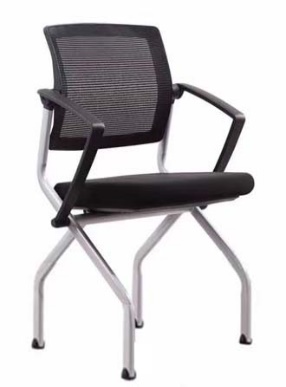 
H:840mm
W:590mm
D:600mm270把1、椅架采用壁厚1.5mm的冷轧钢管。经折弯焊接而成，钢架须除油、除锈、静电粉末喷涂处理；哑光色；椅脚需静音处理。2、扶手及座壳均为优质PP材质塑料部件。3、靠背框、靠背连接件、座壳连接件均为优质PA塑料部件。4、座芯板为桦木单板为基材的多层胶合板，甲醛释放量达E1级标准，胶合板厚度不低于12mm。5、椅背面料采用优质网格面料，椅座面料采用优质麻绒面料，表面耐磨，无色差、不起球，透气性强。颜色需与现有阅览桌（黄色为主）保持协调一致。                          6、座垫为高密度高回弹定型海绵，座密度≥35kg/m3，回弹性 ≥40%，反复坐压不变形。                                     带扶手阅览椅*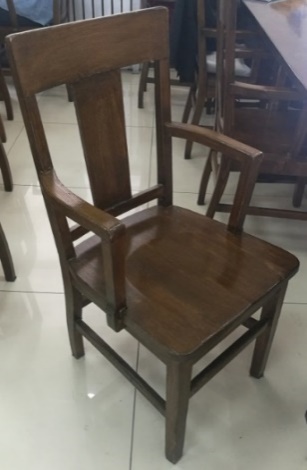 H:450-980mmW:500mmD:500mm220把1.材料：阅览椅全实木制作，选用优质白橡木原木（非橡胶木）或榉木。椅面厚度≥22mm，木材色泽均匀，无死节、无腐朽、裂纹、虫眼、夹皮、变色等缺陷，无明显色差。椅架设三角卡木，要求结构严密、牢固，采用木螺钉固定，榫卯结构。木材含水率8%-10%，配尼龙脚垫。2.油漆：采用优质环保水性油漆，亚光漆面。符合GB-18581-2009涂料有害物质限量标准；表面色泽均匀，漆膜耐磨、耐干湿热、附着力等理化性能指标达到国家标准要求，漆膜硬度＞3H。3.椅子设计方案符合图书馆阅读需求，符合人体工程学设计，造型设计风格与阅览桌协调一致，并符合GB/T3326-2008标准。样式、颜色与阅览室风格协调。规格、颜色、标准符合北大现有椅子要求；椅脚需静音处理；4、环保性能：甲醛释放量≤0.080mg/m3。序号硬件名称招标规格投标规格偏离说明1234567891011投标商名称家具制造商家具名称投标总价（万元）